Calling All Small Businesses!The 1st Annual Ecole Agnes Davidson Christmas Market is quickly approaching. We have been to create this as a fundraiser to help this wonderful school raise funds which in turn will go to help out the students. All table fees paid to Domesticated Divas Events for this Christmas Show will be donated straight back to the school.Be sure to ‘Like’ our page https://www.facebook.com/events/849369378513444/ scroll down the page and look under ‘upcoming events’ to find future shows. 
The event will be held on November 19th, 2022 from 10 am-4pm at the Agnes Davison School. 
I have room for 50 tables. Table rentals are only $45 and are rented out on first come first serve basis.  JOIN THE GROUP to keep informed about the show: http://www.facebook.com/#!/groups/391288250892093/ (Please turn notifications on)Please be socially aware and take the proper precautions on sanitizing, please use disinfectant wipes to wipe all surfaces and payment machines down after every use, please have sanitizer readily available for your customers. Please note we will be adhering to any current AHS guidelines at the time.
Attached you can find the application form for the show which must be sent with payment to Courtney Samuels.  

 Attached you can find the application form for the show which must be sent back with payment to Courtney Samuels. I will send out posters and invitations later as well to hand out, to help with the advertising. Please help us with advertising.  Tell all your family/friends/customers about it!  “Forward” or print & put-up posters if allowed where you frequent for business. (Dr’s, Dentist, Chiropractor offices, Hair & Nail Salon etc…) Free advertising helps keep show costs low in return keeping tables fees low for vendors…
Join the Facebook Event to help get the word out share and invite your friends!  https://fb.me/e/3xBWfad27  
I look forward to a successful show.  If you have any questions that have not been covered, please let me know. If I do not answer on my cell, please text and I will do my best to respond as soon as possible. 
Thank you Domesticated Diva’s Event PlanningBe sure ‘like’ the page in order to keep informed about all my up-and-coming events!     https://www.facebook.com/#!/DomesticatedDivasGiftExpo Domesticated Divas Events Presents:Agnes Davidson Christmas MarketSaturday Nov 19, 2022		Show Hours 10-4			Ecole Agnes DavisonMove In: 8:00-10:00 a.m		Move Out: 4:01-5:00 p.m. 	2103 20th Street S, LethExtras					Office info:Cheque No:_______________		Table No:_____________	Date Rec'd:_______________		Center:______ Wall:______Receipt No:_______________		Special Request:_______________Application Form, Show Details & Terms of AgreementInformation that is pertinent to the Domesticated Divas Event:*** PLEASE READ IN FULL, SO YOU ARE NOT CONTACTING ME FOR QUESTIONS THAT HAVE ALREADY BEEN COVERED IN THIS AGREEMENT***If your application is not accepted because the tables are sold out, your rental fee will be returned to you. Applications accepted until the show sells outOnce your payment is accepted, this means you are a confirmed exhibitor in the show.The application form that is enclosed must be submitted with payment to reserve table(s) bookings. One application form per Business.Priority for table requests will be given on a first come first serve basis according to application date.Exhibitors will not dismantle or remove any tables or exhibits before the schedule clean-up of the event.  The public expects you to be open for business during the advertised hours. Packing up early will remove you from the contact list for future shows.We are not responsible for assuming the risk of exhibitor's materials and property and exhibitors must protect themselves against loss or damage through their own insurance policy. We are not responsible for any loss to Exhibitor's property arising by means of fire, theft, water damage, vandalism or any other cause whatsoever.If any AHS requirements or by-laws are put in place at the time of the show by the City of Lethbridge, ALL exhibitors MUST adhere. FIRST COME, FIRST SERVE BASIS.No Refunds unless the show is cancelled (re-booked shows are exempt from this)**We reserve the right to refuse vendors if they are not in compliance with the rules or courteous to fellow vendors*****please contact me if you have any further questions, which are not covered in this agreement**domesticateddivasevents@gmail.com Thank You Domesticated Divas Events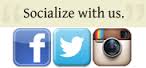 1st Annual Anges Davidson Christmas Market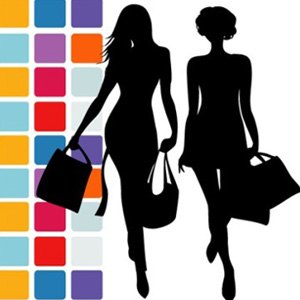 Saturday Nov 19th/22 10:00 a.m. – 4:00 p.m.Ecole Agnes Davison2103 20th Street South, LethFollow us on Facebook, Twitter and Instagram!#yqldomesticateddivasevents#yqlartisangiftexpo#yqlhandcraftedwithlove#ecoleagensdavidsonNAMEADDRESS (Include City & Postal CodePhone NumberEMAILCOMPANY NAMEPRIMARY PRODUCTBooth Space (please note this is space rental, if you need ‘extras’ please add items below)Price (GST is included)Total Amount OwingSpace is 6’ x 8’$45.00Corner (no table, just extra space)$20.00Table Rental (6ft)$10.00Chairs$5.00Power (120 V, 20 amp)$15.00TOTAL PRICE$Payment InformationCash, or E-Transfer Accepted. Please make payments to: Courtney SamuelsApplication and E-Transfer can be sent to domesticateddivasevents@gmail.com (use password ‘agnesdavidson’) in the e-transfer message please state which show you are applying for & your business name as it helps keeps things organized.Application form with PAYMENT mailed to:  63 Fairmont Road South Lethbridge, Ab  T1K 8C7____ (Please Initial) I have read the agreement in full and understand what’s required before applying for this show